                                                                                                                                        Inschrijfformulier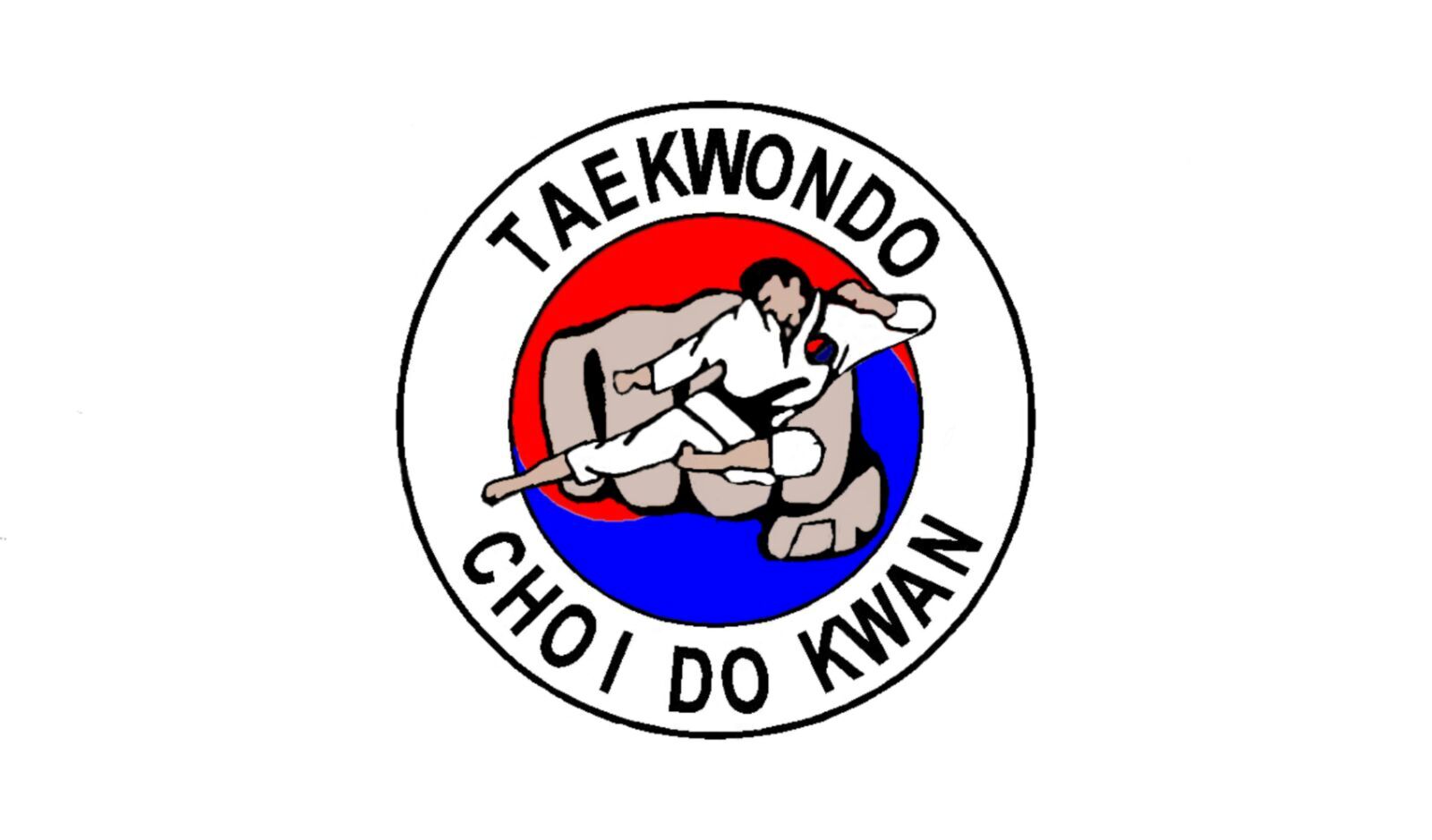 Choi-Do-KwanBegin lidmaatschap: ………………………………………………………………………..Achternaam: …………………………………………………………………………………………………….Voornaam: ………………………………………………………………………………………………………….Geboortedatum: ………………………………………………………………………………………………Geboorteplaats: ……………………………………………………………………………………………….Adres: ………………………………………………………………………………………………………………..Postcode en woonplaats: ………………………………………………………………………………..Telefoonnummer: …………………………………………………………………………………………….Emailadres:………………………………………………………………………………………………………..Handtekening van lid: ………………………………………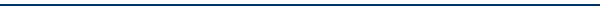 Deelneming aan de Taekwondo trainingen is voor eigen risico.Indien het lid minderjarig is, graag onderstaande gegevens invullen:Achternaam ouder / voogd: …………………………………………………………………………..Voornaam: ………………………………………………………………………………………………………….Geboortedatum: ………………………………………………………………………………………………Geboorteplaats: ……………………………………………………………………………………………….Adres: ………………………………………………………………………………………………………………..Postcode en woonplaats: ………………………………………………………………………………..Handtekening: ………………………………………